We are an Equal Opportunity Employer.  Applicants for all job openings are welcome and will be considered without regard to race, color, religion, national origin, sex, age, sexual orientation, physical or mental disability, or any other basis protected by state, federal or local law.  It is the intent of the YMCA to comply with all applicable federal, state and local legislation concerning equal opportunity in employment.PERSONAL INFORMATIONEmployment	or 	Volunteer OpportunityEMPLOYMENT/VOLUNTEER POSITION DESIREDEDUCATION AND TRAININGREFERENCE DATAEMPLOYMENT/VOLUNTEER DATA PRE-EMPLOYMENT CERTIFICATIONI understand that this application is only valid for the position applied for at present and that the YMCA is not obligated to retain or consider this application for future openings.	__________	InitialI understand that as a VOLUNTEER I am not covered under the Kishwaukee Family YMCA Workman’s Comp Insurance for any injuries I sustain during the time I volunteer at the YMCA.  I understand that I am responsible for my own insurance coverage.__________	InitialI authorize investigation of all statements contained in this application.  I understand that falsification, misrepresentation or omission of facts called for will result in immediate termination from employment or removal of my application from consideration.  I authorize the YMCA to secure information about my experience with former employers, education institutions and agencies, and for those parties to provide information concerning my experience releasing all parties from any liability arising there from.	__________	InitialIf employed by the YMCA I will abide by Association policies and rules.  I understand that I will be required to possess a current and valid driver’s license if my position requires me to drive in the course of my work.	__________	InitialIf I am offered employment, I understand and agree that I may be required to undergo a physical examination at the YMCA’s expense and that my offer of employment may be conditioned by that examination.  I agree to authorize release of all results or information obtained from such physical examinations.	__________	InitialI agree to submit to legally permissible drug and/or alcohol testing upon request by the YMCA.  I recognize that the results of these tests may be used to determine my employment or continued employment.  I understand and expressly agree that if employed by the YMCA storage areas provided for me (locker, desk, etc.) are open to investigation by the YMCA without prior notice to me.	__________	InitialIf I am employed by the YMCA I understand my employment can be terminated, with or without cause and with or without notice, at any time at the option of the YMCA or myself.  I understand that, other than the CEO of the YMCA, no manager, supervisor or representative of the YMCA has authority to enter into any agreement for employment for any specific period of time, or to make any agreement contrary to the foregoing.  Only the CEO of the YMCA has the authority to make any agreement contrary to the foregoing and then only in writing.  I further expressly agree that, with respect to the at-will employment relationship, this constitutes the full, complete and final expression of the parties’ intent concerning the nature of any employment relationship between myself and the YMCA.	__________	InitialMy signature below certifies that I have read and understand the foregoing and to the best of my knowledge and belief, the information on this form is true and correct.  My signature below also certifies that I agree to be bound by the terms and conditions stated in this application.  This application contains all the understandings and agreements between me and the YMCA concerning the nature of my employment, if any, by the YMCA and supersedes all prior and/or contemporaneous practices, oral or written agreements, understandings, statements, representations and promises, express or implied, between me and the YMCA.  I understand and agree that, except as noted above, no person who is either an agent or employee of the YMCA may modify, delete, vary or contradict, whether orally or in writing, the terms and conditions set forth herein.________________________________________________________________________		_______________Applicant Signature									       	Date of Application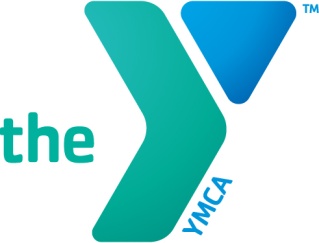 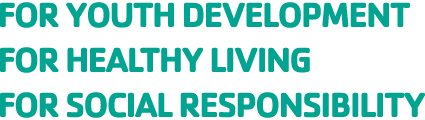 NOTICE AND AUTHORIZATION CONCERNING CONSUMERAND INVESTIGATIVE CONSUMER REPORTSThis form, which you should read carefully, has been provided to you because the Kishwaukee Family YMCA may request consumer reports or investigative consumer reports in connection with your application for employment, or at any time during the course of your employment with the Kishwaukee Family YMCA, if any, for purposes of evaluating your suitability for employment, promotion, reassignment or retention as an employee.  Additionally, in the event that claims or disputes between you and the Kishwaukee Family YMCA are filed with any third parties, the Kishwaukee Family YMCA may request consumer reports or investigative consumer reports for purposes of evaluation and response, regardless of whether you remain in the employ of the Kishwaukee Family YMCA at the time such claims or disputes arise.The types of reports that may be requested from consumer reporting agencies under this policy include, but are not limited to, credit reports, criminal records checks, court records checks, driving records, and/or summaries of educational and employment records and histories.  The information contained in these reports may be obtained by a consumer reporting agency from public record sources or through personal interviews with your co-workers, neighbors, friends, associates, current or former employers, or other personal acquaintances.AUTHORIZATIONI have carefully read and understand this notice and authorization form and, by my signature below, consent to the release of consumer or investigative consumer reports, as defined above, to the Kishwaukee Family YMCA (1) in conjunction with my application for employment, (2) during the entire course of my employment, if any, and (3) after any such employment ends.  I further understand that any and all information contained in my job application or otherwise disclosed to the Kishwaukee Family YMCA by me before, during or after my employment, if any, may be utilized for the purpose of obtaining the consumer reports or investigative consumer reports requested by the Kishwaukee Family YMCA and confirm that all such information provided in connection with my job application is true and correct.  I understand and acknowledge that nothing in this notice and authorization is intended to be, or is, an offer of employment or a promise of continued employment.  If employed by the Kishwaukee Family YMCA, my employment will not be for a specified period of time and can be terminated at any time for any reason, with or without cause or notice, by me or by the Kishwaukee Family YMCA.Name (Printed)	Social Security NumberName of County in which you reside	Date of birth (mm/dd/yy)Signature	Date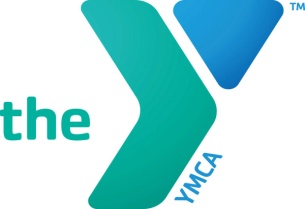 KISHWAUKEE FAMILY YMCAAPPLICATION FOR EMPLOYMENT/VOLUNTEERNAME:  Please PRINT or TYPEHome Telephone No.ADDRESS:  Street Number and Name, City, State, Zip CodeCell Phone # & ProviderEMAIL ADDRESS: (This will be our primary means of communicating with you.)Are you over 16 years of age? YES           NOCan you, after employment, submit verification of your legal right to work in the United States? YES           NOCan you, after employment, submit verification of your legal right to work in the United States? YES           NOType of POSITION desired:Please circle one or more options:After-school program        Certified Lifeguard                 Child Watch/Youth Drop-inFitness Instructor              Competitive Swim Coach       Front Desk                   Maintenance                     Personal Trainer                    Pre-School                      Swim Instructor                Youth Sports                        Wellness Center/Staff   Other:_________________Type of POSITION desired:Please circle one or more options:After-school program        Certified Lifeguard                 Child Watch/Youth Drop-inFitness Instructor              Competitive Swim Coach       Front Desk                   Maintenance                     Personal Trainer                    Pre-School                      Swim Instructor                Youth Sports                        Wellness Center/Staff   Other:_________________Date Available ___  /___ /___Full-TimePart-TimeSeasonalAre you presently employed?     YES           NO    If yes, may we contact your present employer?     YES           NOAre you presently employed?     YES           NO    If yes, may we contact your present employer?     YES           NOAre you presently employed?     YES           NO    If yes, may we contact your present employer?     YES           NOAre you presently employed?     YES           NO    If yes, may we contact your present employer?     YES           NOHave you ever applied at the Kishwaukee Family YMCA before? YES           NO    If yes, when?Have you ever been employed by the Kishwaukee Family YMCA before? YES           NO    If yes, when?Have you ever been employed by the Kishwaukee Family YMCA before? YES           NO    If yes, when?Have you ever been employed by the Kishwaukee Family YMCA before? YES           NO    If yes, when?How were you referred to the Kishwaukee Family YMCA:  Advertisement      Employee Referral       Walk-In       Agency      Other Please note your days/hours of availability:Hours of AvailabilityPlease note your days/hours of availability:Hours of AvailabilityPlease note your days/hours of availability:Hours of AvailabilitySCHOOL NAME & LOCATIONYears AttendedFrom                      ToYears AttendedFrom                      ToYears AttendedFrom                      ToGraduate(Yes/No)G.E.D(Yes/No)WhatDegreeMajorHigh SchoolCollege/UniversityAdditional Education, Vocational and/or Professional Information. Please list any foreign language skills below.Additional Education, Vocational and/or Professional Information. Please list any foreign language skills below.Additional Education, Vocational and/or Professional Information. Please list any foreign language skills below.Additional Education, Vocational and/or Professional Information. Please list any foreign language skills below.Additional Education, Vocational and/or Professional Information. Please list any foreign language skills below.Additional Education, Vocational and/or Professional Information. Please list any foreign language skills below.Additional Education, Vocational and/or Professional Information. Please list any foreign language skills below.Professional memberships, certificates or licenses held.  (Exclude those indicating race, color, religion, sex, sexual orientation, national origin, age, physical or mental disability or labor organization affiliations.) Please provide a copy. Professional memberships, certificates or licenses held.  (Exclude those indicating race, color, religion, sex, sexual orientation, national origin, age, physical or mental disability or labor organization affiliations.) Please provide a copy. Professional memberships, certificates or licenses held.  (Exclude those indicating race, color, religion, sex, sexual orientation, national origin, age, physical or mental disability or labor organization affiliations.) Please provide a copy. Professional memberships, certificates or licenses held.  (Exclude those indicating race, color, religion, sex, sexual orientation, national origin, age, physical or mental disability or labor organization affiliations.) Please provide a copy. Professional memberships, certificates or licenses held.  (Exclude those indicating race, color, religion, sex, sexual orientation, national origin, age, physical or mental disability or labor organization affiliations.) Please provide a copy. Professional memberships, certificates or licenses held.  (Exclude those indicating race, color, religion, sex, sexual orientation, national origin, age, physical or mental disability or labor organization affiliations.) Please provide a copy. Professional memberships, certificates or licenses held.  (Exclude those indicating race, color, religion, sex, sexual orientation, national origin, age, physical or mental disability or labor organization affiliations.) Please provide a copy. Computer Skills, i.e. Microsoft Office- Word, Excel, Outlook, etc.Computer Skills, i.e. Microsoft Office- Word, Excel, Outlook, etc.Computer Skills, i.e. Microsoft Office- Word, Excel, Outlook, etc.Awards, Recognition:Awards, Recognition:Awards, Recognition:Awards, Recognition:Professional - NameProfessional - NameProfessionProfessionPhoneProfessional - NameProfessional - NameProfessionProfessionPhoneImmediate Family Member - NameRelationshipRelationshipPhonePhonePLEASE LIST THE MOST RELEVANT EMPLOYMENT FIRSTPLEASE LIST THE MOST RELEVANT EMPLOYMENT FIRSTPLEASE LIST THE MOST RELEVANT EMPLOYMENT FIRSTPLEASE LIST THE MOST RELEVANT EMPLOYMENT FIRSTCompany Name/Address                                                                           Company Name/Address                                                                           Description of Job Duties Job Title-Start/FinalDescription of Job Duties Job Title-Start/FinalPhoneBase Rate of PayStart                         FinalDates of EmploymentFrom (Mo/Yr)    To (Mo/Yr)Dates of EmploymentFrom (Mo/Yr)    To (Mo/Yr)Supervisor (Name & Title)Supervisor (Name & Title)Company Name/Address                                                                           Company Name/Address                                                                           Description of Job Duties Job Title-Start/FinalDescription of Job Duties Job Title-Start/FinalPhoneBase Rate of PayStart                         FinalDates of EmploymentFrom (Mo/Yr)    To (Mo/Yr)Dates of EmploymentFrom (Mo/Yr)    To (Mo/Yr)Supervisor (Name & Title)Supervisor (Name & Title)